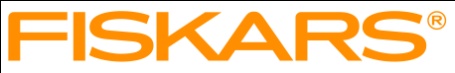 					Pressmeddelande augustiFiskars presenterar nya saxar för alla som älskar MumintrollenDe nya Muminsaxarna visar två härliga figurer från Mumindalen – den ambitiöse Sniff och den aggressiva, men söta Lilla My. Handtagen tillverkas med en ny metod där form och färg integreras i själva materialet. Denna nya teknik ger djupare och tydligare färg och figurerna fäster väl i handtaget.Sniff har adopterats av Muminfamiljen och ser inte alls ut som de andra. Han har också helt andra egenskaper – han är en ambitiös typ som alltid sätter sina egna intressen i första hand. Ibland skäms Sniff lite för att han strular, men han vet att han alltid blir förlåten. Han är ju en del av familjen. Sniff bor i Muminfamiljens hus och älskar att vara med dem i allt de gör bara det inte innebär någon fara. Sniff uppför sig fint och älskar allt som blänker.På saxen Sniff hittar Sniff en grotta när han följer efter en katt. Grottan blir hans och mumintrollets hemliga ställe. Berättelsen kommer från Tove Janssons andra bok ”Kometen kommer” från 1968 och är en omarbetning av ”Kometjakten” som kom ut redan 1946.Lilla My bor hos Muminfamiljen. Hon är så liten att hon kan sitta i familjens mjölkkanna. Hon gör det som faller henne in och kan vara ganska arg av sig, men ändå har hon en mycket positiv inställning till livet. Ibland visar hon till och med ett slags likgiltig vänlighet – när det passar henne. Hon är den yngsta av Mymlans många barn.Berättelsen på handtagen till barnsaxarna Lilla My kommer från serieteckningarna i ”Mumin bygger ett hus” från 1956. Lilla Mys mamma tar med sig Lilla My och 16 andra barn till Muminhuset. Väl inne i huset blir barnen som vilda och bland annat skjuter de en pil genom Muminpappans hatt.Muminsaxarna tillverkas på Fiskars fabrik i Billnäs i Finland. De klipper väl och handtaget är säkert och ergonomiskt. Knivbladens skruv kan spännas så att det blir lättare att göra saxarna rena. Barnsaxarna har en trubbig spets. Tillverkningen börjar med bladen och man värmebehandlar dem för att de ska bli hårda nog att klippa med. Därefter precisionsslipas de. Innan man lägger till bilderna formas handtag av tjock plast som ger bra grepp. När dekorationerna är på plats genomgår varje sax en manuell kvalitetskontroll genom att man klipper i det besvärligaste av alla material, nämligen tyg.I butik från vecka 34Rekommenderat utprisSniff universalsax, 21 cm	229 kr
Lilla My barnsax, 13 cm	99 krYtterligare informationUlrika Görefält  |  PR-ansvarigtel: +46 42-361113  |  mobil: +46 708-270553E-mail: ulrika.gorefalt@fiskars.comFiskars Home  |  P.O. Box 23  |  263 21 HöganäsVid önskemål om bilder:http://materialbank.fiskars.com username: press01password: lustBesök gärna vår blogg: http://www.designdaybyday.se Fiskars Sweden är en del av Internationella Fiskars Group med en produktportfölj innehållande varumärken såsom Arabia, Fiskars, Hackman, iittala, Rörstrand, Höganäs Keramik mfl.